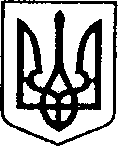   Ніжинська міська радаVІІ скликанняПротокол № 11 засідання постійної депутатської комісії з питань регулювання земельних відносин, архітектури, будівництва та охорони навколишнього середовища        24.03.2021 р.                                                                                                                Великий залГоловуючий: Глотко В.В.Присутні члени комісії:., Костікова О.П., Радченко В.М.,  Кубрак В.М.,  Утенко О.С., Радченко Н.І.,                  Відсутні члени комісії:   Івашин В.А., Шалай О.В.,  Градобик В.В.                                 Присутні: список додається.СЛУХАЛИ: Глотка В.В., голову комісії , який ознайомив із порядком денним  засідання постійної комісії з питань   регулювання земельних відносин, архітектури, будівництва та охорони навколишнього середовищаВИРІШИЛИ: затвердити у цілому порядок денний засідання постійної комісії з питань регулювання земельних відносин, архітектури, будівництва та охорони навколишнього середовищаГОЛОСУВАЛИ: «за – 6», «проти – 0», «утримався – 0».Порядок денний:1. Про внесення змін в додаток №2 до рішення Ніжинської міської ради УІ  скликання від 18 серпня 2015 року №70-70-2015 «Про затвердження Порядку здійснення роздрібної торгівлі через дрібно роздрібну торговельну мережу шляхом використання автомагазинів, автокафе, авто розвозок, автоцистерн». (Пр. №207 від 11.03.21)2. Про надання згоди на реконструкцію технологічної лінії приймання, оперативного зберігання і фасування насіння на території виробничої бази ТОВ ПВКФ «Сяйво» пров. Базовий, 7, м. Ніжин, Чернігівська область». (Пр. №200 від 10.03.21)3. Про надання дозволу на розроблення детального плану території земельної ділянки на розі вул.. Богдана Хмельницького  - вул.. Незалежностів м. Ніжині Чернігівської області. (Пр. №201 від 10.03.21)4. Про включення в перелік земельних ділянок для продажу права оренди на земельних торгах окремими лотами. (Пр. №242   від  .03.21)5. Про продаж земельної ділянки несільськогосподарського призначення власнику об’єктів нерухомого майна, розміщеного на цих ділянках. (Пр. №236 від  23.03.21)6. Про внесення в перелік земельних ділянок несільськогосподарського призначення, що підлягають продажу власникам об’єктів нерухомого майна, розміщеного на цих ділянках. (Пр. №233 від 23.03.21)7. Про надання дозволу на виготовлення технічної документації із землеустрою, внесення зміни в рішення міської ради, погодження технічної документації щодо поділу земельної ділянки. (Пр. №237 від 23.03.21)8. Про затвердження проекту землеустрою щодо відведення земельної ділянки. (Пр. №235 від 23.03.21)9. Про надання згоди на безоплатне прийняття у комунальну власність Ніжинської територіальної громади, в особі Ніжинської міської ради Чернігівської області гуртожитку, що розташований за адресою: Чернігівська область, місто Ніжин, вулиця Василівська, будинок 47 та перебуває у власності Українського товариства сліпих (ПР №228 від 22.03.2021 р.)10. Про включення в перелік земельних ділянок для продажу права оренди на земельних торгах окремими лотами. (Пр. №234 від 23.03.21)11. Про проведення земельних торгів у формі аукціону. (Пр. №232 від 23.03.21)12. Про проведення земельних торгів у формі аукціону. (Пр. №231 від 23.03.21)13. Про проведення земельних торгів у формі аукціону. (Пр. №230 від 23.03.21)14. Про надання дозволу на виготовлення проекту землеустрою щодо відведення земельної ділянки. (Пр. №792 від 25.05.20)15. Про надання дозволів на виготовлення проектів із землеустрою, припинення права постійного користування землею та дії договорів оренди землі, надання земельних ділянок у власність, надання згоди на укладання договорів суборенди юридичним особам. (Пр. №251   від  .03.21)16. Про надання дозволів на виготовлення проектів із землеустрою та технічної документації із землеустрою, припинення права постійного користування земельною ділянкою, надання земельних ділянок  у користування на умовах оренди, затвердження проектів із землеустрою юридичним особам. (Пр. № 250  від  .03.21)17. Про надання дозволу на виготовлення технічної документації із землеустрою, про надання дозволу на виготовлення проектів землеустрою, про поновлення договору оренди землі, внесення зміни в рішення міської ради. (Пр. № 247  від  .03.21)18. Про надання дозволу на виготовлення проектів землеустрою щодо відведення земельної ділянки у власність та в користування на умовах оренди. (Пр. № 248  від  .03.21)19. Про надання дозволу на виготовлення проектів землеустрою щодо відведення земельних ділянок по вул.. Л. Толстого. (Пр. № 649  від  25.02.20)20. Про затвердження технічної документації із землеустрою та надання у приватну власність земельних ділянок громадянам – власникам сертифікатів на право на земельні частки (паї) (№249 від 24.03.2021).Розгляд питань порядку денного:1. Про внесення змін в додаток №2 до рішення Ніжинської міської ради УІ  скликання від 18 серпня 2015 року №70-70-2015 «Про затвердження Порядку здійснення роздрібної торгівлі через дрібно роздрібну торговельну мережу шляхом використання автомагазинів, автокафе, авто розвозок, автоцистерн». (Пр. №207 від 11.03.21)СЛУХАЛИ: Шумейко О.М.,  директора КП « Оренда комунального майна», яка надала детальне роз’яснення по даному проекту рішення.В обговоренні питання взяли участь: Костікова О.П. (депутат), Бойко Н.Г. (начальник відділу з благоустрою, роботи з органами самоорганізації населення та взаємодії з правоохоронними органами).ВИРІШИЛИ: підтримати проект рішення з послідуючим розглядом на черговій сесії міської ради. ГОЛОСУВАЛИ: «за – 5», «проти – 0», «утримався – 1».2. Про надання згоди на реконструкцію технологічної лінії приймання, оперативного зберігання і фасування насіння на території виробничої бази ТОВ ПВКФ «Сяйво» пров. Базовий, 7, м. Ніжин, Чернігівська область». (Пр. №200 від 10.03.21)СЛУХАЛИ: Дяконенко І.І., головного спеціаліста відділу містобудування та архітектури, яка ознайомила з проектом рішення.ВИРІШИЛИ: підтримати проект рішення з послідуючим розглядом на черговій сесії міської ради. ГОЛОСУВАЛИ: «за – 6», «проти – 0», «утримався – 0».3. Про надання дозволу на розроблення детального плану території земельної ділянки на розі вул.. Богдана Хмельницького  - вул.. Незалежності в м. Ніжині Чернігівської області. (Пр. №201 від 10.03.21)СЛУХАЛИ: Дяконенко І.І., головного спеціаліста відділу містобудування та архітектури, яка ознайомила з проектом рішення.В обговоренні питання взяли участь: депутати: Радченко Н.І., Деркач А.П.ВИРІШИЛИ: підтримати проект рішення з послідуючим розглядом на черговій сесії міської ради. ГОЛОСУВАЛИ: «за – 5», «проти – 0», «утримався – 1».4. Про включення в перелік земельних ділянок для продажу права оренди на земельних торгах окремими лотами. (Пр. №242)СЛУХАЛИ: Кравцову О.В., головного спеціаліста відділу земельних відносин управління комунального майна та земельних відносин, яка надала роз’яснення по даному проекту рішення.ВИРІШИЛИ: рекомендувати сесії Ніжинської міської ради підтримати даний проект рішення із внесеними пропозиціями, а саме:п.1 – підтримати;ГОЛОСУВАЛИ: «за – 6», «проти – 0», «утримався – 0».п.2 – відмовити;ГОЛОСУВАЛИ: «за – 6», «проти – 0», «утримався – 0».п.3 – підтримати;ГОЛОСУВАЛИ: «за – 6», «проти – 0», «утримався – 0».п.4 – підтримати;ГОЛОСУВАЛИ: «за – 6», «проти – 0», «утримався – 0».п.5 – підтримати;ГОЛОСУВАЛИ: «за – 6», «проти – 0», «утримався – 0».п.6 – підтримати;ГОЛОСУВАЛИ: «за – 6», «проти – 0», «утримався – 0».п.7 – підтримати;ГОЛОСУВАЛИ: «за – 6», «проти – 0», «утримався – 0».п.8 – підтримати;ГОЛОСУВАЛИ: «за – 6», «проти – 0», «утримався – 0».п.9 – підтримати;ГОЛОСУВАЛИ: «за – 6», «проти – 0», «утримався – 0».п.10 – підтримати;ГОЛОСУВАЛИ: «за – 6», «проти – 0», «утримався – 0».п.11 – підтримати;ГОЛОСУВАЛИ: «за – 6», «проти – 0», «утримався – 0».п.12 – підтримати;ГОЛОСУВАЛИ: «за – 6», «проти – 0», «утримався – 0».п.13 – відмовити;ГОЛОСУВАЛИ: «за – 6», «проти – 0», «утримався – 0».п.14– відмовити;ГОЛОСУВАЛИ: «за – 6», «проти – 0», «утримався – 0».п.15 – відмовити;ГОЛОСУВАЛИ: «за – 6», «проти – 0», «утримався – 0».п.16 – підтримати;ГОЛОСУВАЛИ: «за – 6», «проти – 0», «утримався – 0».5. Про продаж земельної ділянки несільськогосподарського призначення власнику об’єктів нерухомого майна, розміщеного на цій ділянці. (Пр. №236 від  23.03.21)СЛУХАЛИ: Кравцову О.В., головного спеціаліста відділу земельних відносин управління комунального майна та земельних відносин, яка надала роз’яснення по даному проекту рішення.ВИРІШИЛИ: рекомендувати сесії Ніжинської міської ради підтримати даний проект рішення. ГОЛОСУВАЛИ: «за – 6», «проти – 0», «утримався – 0».6. Про внесення в перелік земельних ділянок несільськогосподарського призначення, що підлягають продажу власникам об’єктів нерухомого майна, розміщеного на цих ділянках. (Пр. №233 від 23.03.21)СЛУХАЛИ: Кравцову О.В., головного спеціаліста відділу земельних відносин управління комунального майна та земельних відносин, яка надала роз’яснення по даному проекту рішення.ВИРІШИЛИ: рекомендувати сесії Ніжинської міської ради підтримати даний проект рішення із внесеними пропозиціями, а саме:п.1.1 – відмовити:пп.1.2, 1.3, 1.4 - підтриматиГОЛОСУВАЛИ: «за – 6», «проти – 0», «утримався – 0».7. Про надання дозволу на виготовлення технічної документації із землеустрою, внесення зміни в рішення міської ради, погодження технічної документації щодо поділу земельної ділянки. (Пр. №237 від 23.03.21)СЛУХАЛИ: Кравцову О.В., головного спеціаліста відділу земельних відносин управління комунального майна та земельних відносин, яка надала роз’яснення по даному проекту рішення.ВИРІШИЛИ: рекомендувати сесії Ніжинської міської ради підтримати даний проект рішення із внесеними пропозиціями, а саме:п.1 – підтримати;ГОЛОСУВАЛИ: «за – 6», «проти – 0», «утримався – 0».пп.2, 3  – підтримати із зміненими площами;ГОЛОСУВАЛИ: «за – 6», «проти – 0», «утримався – 0».пп. 4, 5, 6 - підтриматиГОЛОСУВАЛИ: «за – 6», «проти – 0», «утримався – 0».8. Про затвердження проекту землеустрою щодо відведення земельної ділянки. (Пр. №235 від 23.03.21)СЛУХАЛИ: Кравцову О.В., головного спеціаліста відділу земельних відносин управління комунального майна та земельних відносин, яка надала роз’яснення по даному проекту рішення.ВИРІШИЛИ: рекомендувати сесії Ніжинської міської ради підтримати даний проект рішення. ГОЛОСУВАЛИ: «за – 6», «проти – 0», «утримався – 0».9. Про надання згоди на безоплатне прийняття у комунальну власність Ніжинської територіальної громади, в особі Ніжинської міської ради Чернігівської області гуртожитку, що розташований за адресою: Чернігівська область, місто Ніжин, вулиця Василівська, будинок 47 та перебуває у власності Українського товариства сліпих (ПР №228 від 22.03.2021 р.)СЛУХАЛИ: Хоменка Ю.В.(секретаря ради), який надав детальне роз’яснення щодо безоплатного прийняття у комунальну власність Ніжинської територіальної громади гуртожитку, що розташований за адресою: Чернігівська область, місто Ніжин, вулиця Василівська, будинок 47 та перебуває у власності Українського товариства сліпих.ВИСТУПИЛИ: Деркач А.П. (депутат) з пропозицією взяти у комунальну власність гуртожиток разом із земельною ділянкою;Костікова О.П. (депутат) з пропозицією включити прибудинкову територію та передбачити окремий в’їзд. ВИРІШИЛИ: прийняти до відома.10. Про включення в перелік земельних ділянок для продажу права оренди на земельних торгах окремими лотами. (Пр. №234 від 23.03.21)СЛУХАЛИ: Кравцову О.В., головного спеціаліста відділу земельних відносин управління комунального майна та земельних відносин, яка надала роз’яснення по даному проекту рішення.ВИРІШИЛИ: рекомендувати сесії Ніжинської міської ради підтримати даний проект рішення. ГОЛОСУВАЛИ: «за – 6», «проти – 0», «утримався – 0».11. Про проведення земельних торгів у формі аукціону. (Пр. №232 від 23.03.21)СЛУХАЛИ: Кравцову О.В., головного спеціаліста відділу земельних відносин управління комунального майна та земельних відносин, яка надала роз’яснення по даному проекту рішення.ВИРІШИЛИ: рекомендувати сесії Ніжинської міської ради підтримати даний проект рішення. ГОЛОСУВАЛИ: «за – 6», «проти – 0», «утримався – 0».12. Про проведення земельних торгів у формі аукціону. (Пр. №231 від 23.03.21)СЛУХАЛИ: Кравцову О.В., головного спеціаліста відділу земельних відносин управління комунального майна та земельних відносин, яка надала роз’яснення по даному проекту рішення.ВИРІШИЛИ: рекомендувати сесії Ніжинської міської ради підтримати даний проект рішення. ГОЛОСУВАЛИ: «за – 6», «проти – 0», «утримався – 0».13. Про проведення земельних торгів у формі аукціону. (Пр. №230 від 23.03.21)СЛУХАЛИ: Кравцову О.В., головного спеціаліста відділу земельних відносин управління комунального майна та земельних відносин, яка надала роз’яснення по даному проекту рішення.ВИРІШИЛИ: рекомендувати сесії Ніжинської міської ради підтримати даний проект рішення. ГОЛОСУВАЛИ: «за – 6», «проти – 0», «утримався – 0».14. Про надання дозволу на виготовлення проекту землеустрою щодо відведення земельної ділянки. (Пр. №792 від 25.05.20)СЛУХАЛИ: Луговик М.В., головного спеціаліста відділу земельних відносин управління комунального майна та земельних відносин, яка надала роз’яснення по даному проекту рішення.ВИРІШИЛИ: рекомендація комісії : відмовити.ГОЛОСУВАЛИ: «за – 6», «проти – 0», «утримався – 0».15. Про надання дозволів на виготовлення проектів із землеустрою, припинення права постійного користування землею та дії договорів оренди землі, надання земельних ділянок у власність, надання згоди на укладання договорів суборенди юридичним особам. (Пр. №251)СЛУХАЛИ: Олійник І.В., головного спеціаліста відділу земельних відносин управління комунального майна та земельних відносин, яка надала роз’яснення по даному проекту рішення.ВИРІШИЛИ: рекомендувати сесії Ніжинської міської ради підтримати даний проект рішення із внесеними пропозиціями, а саме:пп.1, 2  – підтримати;ГОЛОСУВАЛИ: «за – 6», «проти – 0», «утримався – 0».п.3  – на доопрацювання  (згоду мешканців);ГОЛОСУВАЛИ: «за – 6», «проти – 0», «утримався – 0».пп.4, 5  – підтримати;ГОЛОСУВАЛИ: «за – 6», «проти – 0», «утримався – 0».п.6  – на доопрацювання  (направити на розгляд містобудівної ради);Доручити відділу земельних відносин п.6 проекту рішення винести на розгляд містобудівної ради.ГОЛОСУВАЛИ: «за – 6», «проти – 0», «утримався – 0».пп. 7, 8  – підтримати;ГОЛОСУВАЛИ: «за – 5», «проти – 0», «утримався – 1».Депутат Кубрак В.М. повідомив про конфлікт інтересів по пп.7, 8.16. Про надання дозволів на виготовлення проектів із землеустрою та технічної документації із землеустрою, припинення права постійного користування земельною ділянкою, надання земельних ділянок  у користування на умовах оренди, затвердження проектів із землеустрою юридичним особам. (Пр. № 250  від  .03.21)СЛУХАЛИ: Олійник І.В., головного спеціаліста відділу земельних відносин управління комунального майна та земельних відносин, яка надала роз’яснення по даному проекту рішення.ВИРІШИЛИ: рекомендувати сесії Ніжинської міської ради підтримати даний проект рішення із внесеними пропозиціями, а саме:п.1,  – підтримати;ГОЛОСУВАЛИ: «за – 6», «проти – 0», «утримався – 0».п.2,  – підтримати;ГОЛОСУВАЛИ: «за – 6», «проти – 0», «утримався – 0».п.3  – на доопрацювання  (згоду мешканців);ГОЛОСУВАЛИ: «за – 6», «проти – 0», «утримався – 0».пп.4, 5  – підтримати;ГОЛОСУВАЛИ: «за – 6», «проти – 0», «утримався – 0».пп. 6, 7  – підтримати;ГОЛОСУВАЛИ: «за – 6», «проти – 0», «утримався – 0».п.8  – на доопрацювання ;ГОЛОСУВАЛИ: «за – 6», «проти – 0», «утримався – 0».17. Про надання дозволу на виготовлення технічної документації із землеустрою, про надання дозволу на виготовлення проектів землеустрою, про поновлення договору оренди землі, внесення зміни в рішення міської ради. (Пр. № 247  від  .03.21)СЛУХАЛИ: Процько Я.М., головного спеціаліста відділу земельних відносин управління комунального майна та земельних відносин, яка надала роз’яснення по даному проекту рішення.ВИРІШИЛИ: рекомендувати сесії Ніжинської міської ради підтримати даний проект рішення із внесеними пропозиціями, а саме:п.1,  – підтримати;ГОЛОСУВАЛИ: «за – 6», «проти – 0», «утримався – 0».п.2,  – підтримати;ГОЛОСУВАЛИ: «за – 6», «проти – 0», «утримався – 0».п.3  – на доопрацювання  (згоду мешканців);ГОЛОСУВАЛИ: «за – 6», «проти – 0», «утримався – 0».п.4  – підтримати;ГОЛОСУВАЛИ: «за – 6», «проти – 0», «утримався – 0».п.5  – на доопрацювання (до наступної комісії) ;ГОЛОСУВАЛИ: «за – 6», «проти – 0», «утримався – 0».п. 6  – підтримати;ГОЛОСУВАЛИ: «за – 4», «проти – 0», «утримався – 2». (на розгляд сесії)п.7  – підтримати;ГОЛОСУВАЛИ: «за – 6», «проти – 0», «утримався – 0».п.8,  – підтримати;ГОЛОСУВАЛИ: «за – 6», «проти – 0», «утримався – 0».п.9,  – підтримати;ГОЛОСУВАЛИ: «за – 6», «проти – 0», «утримався – 0».п.10  – відмова;ГОЛОСУВАЛИ: «за – 6», «проти – 0», «утримався – 0».п.11  – на доопрацювання ;ГОЛОСУВАЛИ: «за – 6», «проти – 0», «утримався – 0».п.12  – відмова;ГОЛОСУВАЛИ: «за – 6», «проти – 0», «утримався – 0».п.13  – на доопрацювання;ГОЛОСУВАЛИ: «за – 6», «проти – 0», «утримався – 0».п.14  – відмова;ГОЛОСУВАЛИ: «за – 6», «проти – 0», «утримався – 0».п.15  – на доопрацювання;ГОЛОСУВАЛИ: «за – 6», «проти – 0», «утримався – 0».п.16  – відмова;ГОЛОСУВАЛИ: «за – 6», «проти – 0», «утримався – 0».пп. 17, 18, 19, 20, 21, 22, 23  – підтримати;ГОЛОСУВАЛИ: «за – 6», «проти – 0», «утримався – 0».18. Про надання дозволу на виготовлення проектів землеустрою щодо відведення земельної ділянки у власність та в користування на умовах оренди. (Пр. № 248  від  .03.21)СЛУХАЛИ: Процько Я.М., головного спеціаліста відділу земельних відносин управління комунального майна та земельних відносин, яка надала роз’яснення по даному проекту рішення.ВИРІШИЛИ: рекомендувати сесії Ніжинської міської ради підтримати даний проект рішення із внесеними пропозиціями, а саме:п.1  – на доопрацювання  ;ГОЛОСУВАЛИ: «за – 6», «проти – 0», «утримався – 0».п.2  – на доопрацювання;ГОЛОСУВАЛИ: «за – 6», «проти – 0», «утримався – 0».п.3  – на доопрацювання  ;ГОЛОСУВАЛИ: «за – 6», «проти – 0», «утримався – 0».п. 4  – відмова;ГОЛОСУВАЛИ: «за – 6», «проти – 0», «утримався – 0». п.5  – на доопрацювання;ГОЛОСУВАЛИ: «за – 6», «проти – 0», «утримався – 0».п.6  – відмова;Доручення відділу містобудування та архітектури розробити схему розміщення садибної забудови.ГОЛОСУВАЛИ: «за – 6», «проти – 0», «утримався – 0».пп. 7, 8  – на доопрацювання до моменту виготовлення проектів водовідведення;ГОЛОСУВАЛИ: «за – 6», «проти – 0», «утримався – 0».п.9  – на доопрацювання ;ГОЛОСУВАЛИ: «за – 6», «проти – 0», «утримався – 0».19. Про надання дозволу на виготовлення проектів землеустрою щодо відведення земельних ділянок по вул.. Л. Толстого. (Пр. № 649  від  25.02.20)СЛУХАЛИ: Процько Я.М., головного спеціаліста відділу земельних відносин управління комунального майна та земельних відносин, яка надала роз’яснення по даному проекту рішення.ВИРІШИЛИ: рекомендувати сесії Ніжинської міської ради підтримати рекомендації комісії: направити проект рішення на доопрацювання.20. Про затвердження технічної документації із землеустрою та надання у приватну власність земельних ділянок громадянам – власникам сертифікатів на право на земельні частки (паї). (№249 від 24.03.2021)СЛУХАЛИ: Процько Я.М., головного спеціаліста відділу земельних відносин управління комунального майна та земельних відносин, яка надала роз’яснення по даному проекту рішення.ВИРІШИЛИ: рекомендувати сесії Ніжинської міської ради підтримати даний проект рішення. ГОЛОСУВАЛИ: «за – 6», «проти – 0», «утримався – 0».Голова комісії								В.В. ГлоткоСекретар комісії                                                                           Н.І.  Радченко